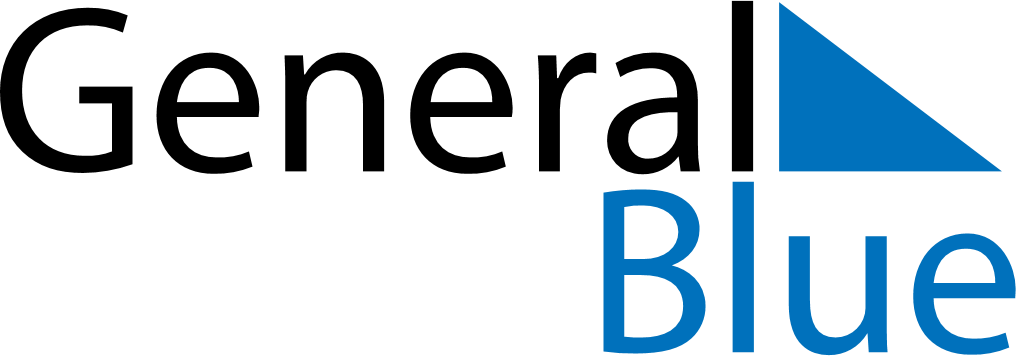 2023 – Q1Cocos Islands  2023 – Q1Cocos Islands  2023 – Q1Cocos Islands  2023 – Q1Cocos Islands  2023 – Q1Cocos Islands  JanuaryJanuaryJanuaryJanuaryJanuaryJanuaryJanuaryMONTUEWEDTHUFRISATSUN12345678910111213141516171819202122232425262728293031FebruaryFebruaryFebruaryFebruaryFebruaryFebruaryFebruaryMONTUEWEDTHUFRISATSUN12345678910111213141516171819202122232425262728MarchMarchMarchMarchMarchMarchMarchMONTUEWEDTHUFRISATSUN12345678910111213141516171819202122232425262728293031Jan 1: New Year’s DayJan 22: Chinese New YearJan 23: Chinese New Year (2nd Day)Jan 24: Chinese New Year (substitute day)Jan 26: Australia DayMar 20: Labour Day